Bitte per Email an:
versand@coda-deutschland.de									Datum: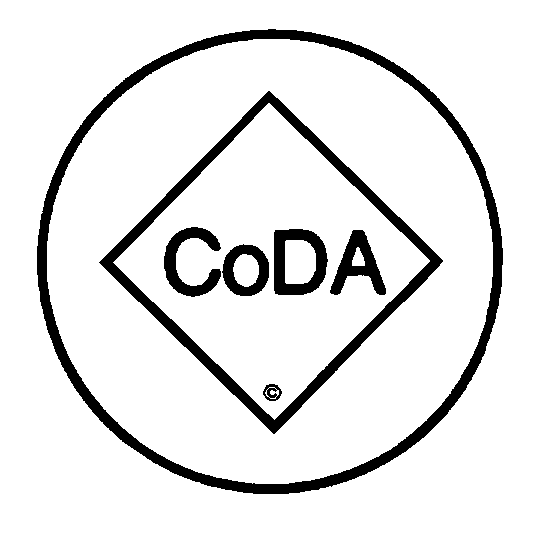 Rechnungsbetrag nach Erhalt der Rechnung bitte mit Angabe der Rechnungs-Nr. überweisen an:CoDA-Deutschland-Literatur, SPARDA BANK München, IBAN:DE72 7009 0500 0201 8692 30; BIC:GENODEF1S04	   Stand: 12-01-2017BestNr.LiteraturMengePreisEURGesamtEUR110Buch: CoDA-Taschenbuch (dunkelblau, A6) 9,00120Buch: In diesem Moment – Meditationen (dunkelrot, A6) 10,00130Buch: CoDA-Arbeitsbuch 12 Schritte & 12 Traditionen (dunkelgrün, A4)10,00200Broschüre: Die12 Schritte (gelb) 2,50205Broschüre: Die Anonymität (lila)1,00210Broschüre: Das Schälen der Zwiebel (rot) 2,50215Broschüre: Affirmationen (braun-marmoriert, Hosentaschenformat)1,50220Broschüre: Die 12 Traditionen (blau) 2,50225Broschüre: Werkzeuge der Genesung (grau) 2,00230Broschüre: Dienst in CoDA (grün) 1,50235Broschüre: Sponsorschaft - Was bringt‘s mir?2,00300Faltblatt: Grundlagentexte (hellgrün) 0,25305Faltblatt: Bin ich co-abhängig? (orange) 0,25315Faltblatt: Information für Neue (gelb) 0,25320Faltblatt: Leitfaden für die Gruppeninventur (hellblau) 0,25325Faltblatt: Sponsorschaft in CoDA (rosa) 0,25330Faltblatt: Wir machen Gruppeninventur (Fragebogen, weiß) darf kopiert werden0,25335Faltblatt: Umgang mit Grenzen auf dem Weg der Genesung0,25700Faltblatt: Information für Betroffene und Interessierte (PR, kopierbar)0,00705Faltblatt: Info für Professionelle und Institutionen des Gesundheitswesens 
                                                                                                                     (PR, kopierbar)0,00710Faltblatt: Info für Selbsthilfeorganisationen und andere Akteure der Selbsthilfe
                                                                                                                            (PR, kopierbar)0,00390Faltkarte: Meeting im Taschenformat (weiß, A7)0,50395Faltkarte: Meeting in a Pocket (Englisch Taschenformat) (weiß, A7)0,50400Meetingsschild: Sicherheitshalber (weiß) 0,50405Meetingsschild: Eine Bitte an Dich (weiß) 0,50410Meetingsschild: Anonymität (hellblau) 0,50415Meetingsschild: Gelassenheitsgebet (weiß) 0,50520Meetings-Leitfaden (Meetingsablauf und Meetingstexte, auf Karton) 1,00535Meetingsliste aller deutschsprachigen CoDA-Meetings   darf kopiert werden0,00610Aufkleber, groß: „Mutig, wahrhaftig und mit Würde“0,50611Aufkleber, klein: „Dir selbst sei treu“0,30900Versandkostenpauschale3,003,00SUMME: